PREDMET: Informatička pismenostNADNEVAK: 29.09.2020.UČITELJ: Goran TothNASTAVNA JEDINICA: LAPTOP – definicija+bojanjeRAZRED: 1.A + 2.ADEFINICIJA:LAPTOP – MALA PRIJENOSNA RAČUNALA KOJA MOGU RADITI NA BATERIJE.ZADATAK:  MOLIM VAS DA U SVOJE BILJEŽNICE PREPIŠETE DEFINICIJU LAPTOPA. NACRTAJTE GA I OBOJITE.LAPTOP:	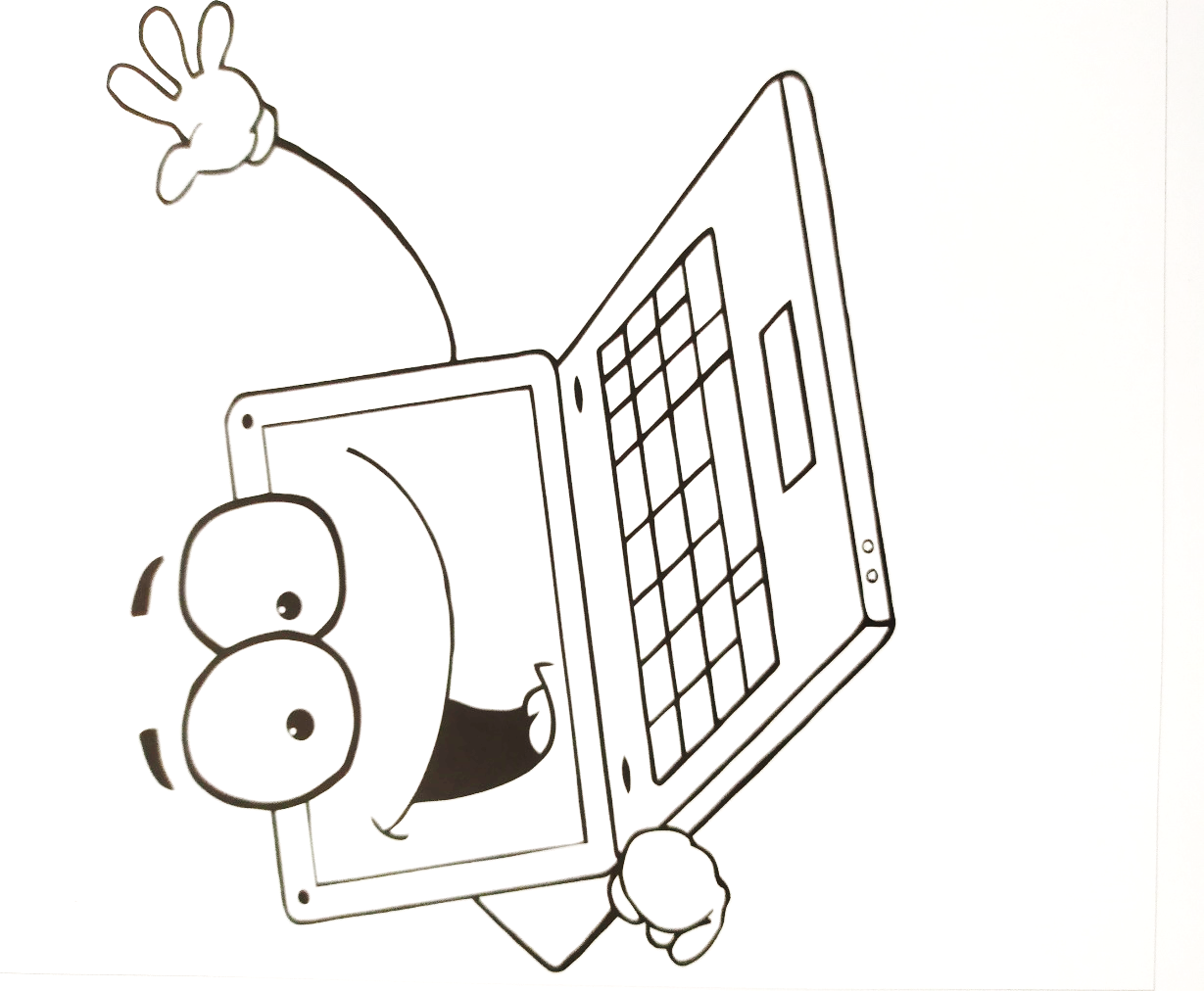 